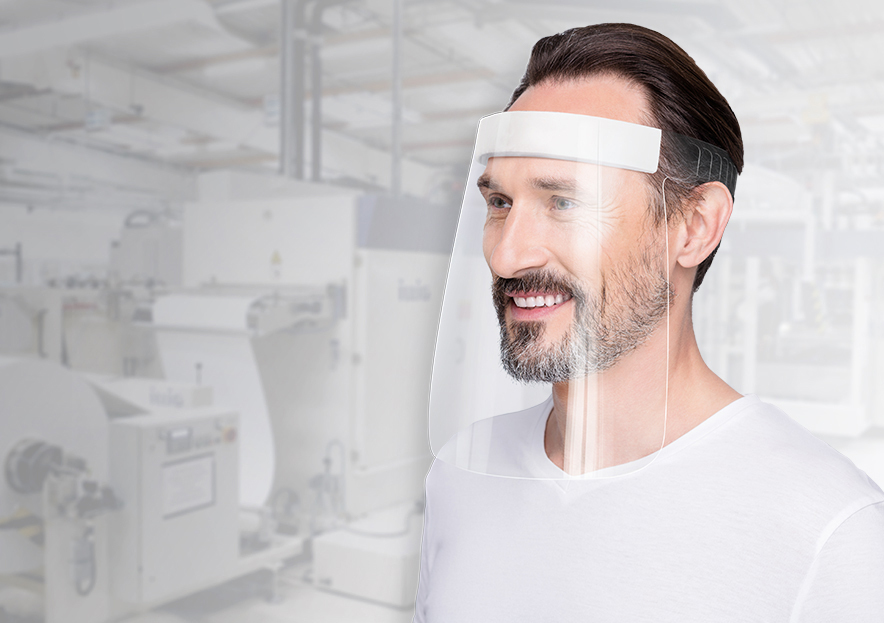 July 10th, 2020PAC-GUARD PROTECTIVE VISOR PROVIDES FULL-FACE PROTECTION AND IS 100% RECYCLABLE. Our company's claim “With CARE for people's health and our planet” is not only a slogan. We do really believe in such values. That's why we've just supplied, free of charge, our protective face shields for Supportive, a registered charity, which provides home care and patient transport within the community carried out by volunteers from their headquarters in Ferryhill, UK. The PET visors were produced and delivered within a couple of days and were meant for care staff and volunteer drivers for their patient transport system.The most important features and benefits of PACCOR's face shields:Full-face PET shield offers protection against splashes and airborne dropletsAnti-fog prevents the visor from steaming up in use, providing unrestricted visibilityFoam headband provides a secure, comfortable fit and allows space for eyewear and face masksPAC-Guard Protective Visor is available in two sizes and ideal for factories, workshops, the automotive industry, food processing, retail, and many other areas. The face shields are produced in three PACCOR factories, including Chester Le Street (UK), Soustons (France), and Skierniewice (Poland).ABOUT PACCORAt PACCOR we create innovative and sustainable packaging solutions for the consumer, food and foodservice market. Our overall goal is to protect what is worth being protected: our planet, our partners’ products and our employees. We have high expertise in developing and providing valuable rigid plastic packaging products. Our solutions meet current market trends by constantly thinking outside the box. With more than 3,000 dedicated employees in 15 countries, PACCOR is a global player in the packaging industry. Everything we do contributes to the protection and hygienic safety of valuable products. PACCOR leads the transition towards a circular economy. Because we believe this is the best way to achieve real change in the industry and to create shared value for all our stakeholders and society. More: https://www.paccor.com/